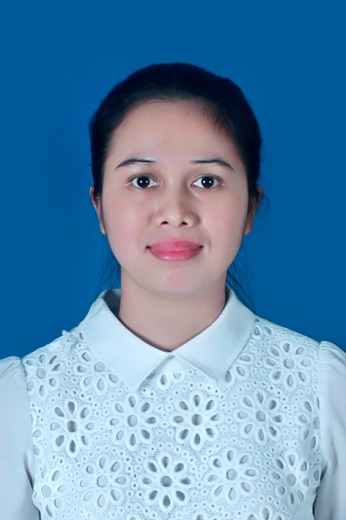 HỒ SƠ XIN VIỆCHọ và Tên: Nguyễn Thị ChungSinh ngày: 10/08/1987Địa chỉ: Mai Đình - Hiệp Hòa - Bắc GiangSố ĐT: 0984862854  Địa chỉ email: nguyenchungfamily@gmail.comTHÔNG TIN CHUNGTHÔNG TIN CHUNGTHÔNG TIN CHUNGTHÔNG TIN CHUNGKinh nghiệm: 10 năm: 10 năm: 10 nămVị trí gần nhất: Phụ trách kế toán - Kế toán trưởng: Phụ trách kế toán - Kế toán trưởng: Phụ trách kế toán - Kế toán trưởngCông ty gần nhất: Công ty TNHH Tiến Đại Phát : Công ty TNHH Tiến Đại Phát : Công ty TNHH Tiến Đại Phát TRÌNH ĐỘ HỌC VẤNTRÌNH ĐỘ HỌC VẤNTRÌNH ĐỘ HỌC VẤNTRÌNH ĐỘ HỌC VẤN    2012: Chứng chỉ kế toán trưởng – Học viện tài chính.: Chứng chỉ kế toán trưởng – Học viện tài chính.: Chứng chỉ kế toán trưởng – Học viện tài chính.2007-06/20102006-12/2009: Cử nhân Trường Đại học Thăng Long – chuyên ngành Ngân hàng – Loại Khá: Cử nhân Trường Đại học Thăng Long – chuyên ngành Kế toán – Loại Khá: Cử nhân Trường Đại học Thăng Long – chuyên ngành Ngân hàng – Loại Khá: Cử nhân Trường Đại học Thăng Long – chuyên ngành Kế toán – Loại Khá: Cử nhân Trường Đại học Thăng Long – chuyên ngành Ngân hàng – Loại Khá: Cử nhân Trường Đại học Thăng Long – chuyên ngành Kế toán – Loại KháKINH NGHIỆM LÀM VIỆCKINH NGHIỆM LÀM VIỆCKINH NGHIỆM LÀM VIỆCKINH NGHIỆM LÀM VIỆC9/2015 – đến nayCông ty TNHH Tiến Đại Phát(Lĩnh vực hoạt động: Xây dựng cầu đường, nhà ở, sản xuất ống gió các thiết bị phòng sạch, mua bán thương mại…)Vị trí: Phụ trách kế toán -Kế toán trưởng Công ty TNHH Tiến Đại Phát(Lĩnh vực hoạt động: Xây dựng cầu đường, nhà ở, sản xuất ống gió các thiết bị phòng sạch, mua bán thương mại…)Vị trí: Phụ trách kế toán -Kế toán trưởng Công ty TNHH Tiến Đại Phát(Lĩnh vực hoạt động: Xây dựng cầu đường, nhà ở, sản xuất ống gió các thiết bị phòng sạch, mua bán thương mại…)Vị trí: Phụ trách kế toán -Kế toán trưởng Mô tả công việc:- Tổ chức điều hành công tác kế toán theo đúng các quy định của Pháp luật và  của Công ty.-  Xây dựng các quy trình, quy chế, quy định liên quan đến tài chính kế toán.- Kiểm soát và cân đối doanh thu, chi phí, báo cáo tài chính của công ty.- Kiểm tra báo cáo tình hình tài chính của công ty, tư vấn giúp Giám đốc quyết định các kế hoạch kinh doanh.- Chịu trách nhiệm về các giao dịch với các cơ quan hữu quan:+ Cơ quan Thuế: trực tiếp làm việc với cán bộ ngành thuế của cục thuế Hà Nội và các chi cục thuế quận huyện, giải trình quyết toán thuế.+ Ngân hàng: lên phương án vay vốn, các hợp đồng tín dụng trong năm, các điều khoản giải ngân.+ Cơ quan hải quan: kiểm soát thông quan hàng hóa, các nghiệp vụ lên quan xuất nhập khẩu.+ Tiếp các cơ quan ban ngành: kiểm toán, BHXH, cơ quan liên ngành khi có phát sinh. - Quản lý, giám sát các khoản phải thu khách hàng, các khoản phải trả nhà cung cấp trong nước và nước ngoài.- Lập và kiểm tra soát xét báo cáo tài chính gửi cơ quan thuế, báo cáo gửi ngân hàng, báo cáo gửi các nhà thầu theo quy định.Mô tả công việc:- Tổ chức điều hành công tác kế toán theo đúng các quy định của Pháp luật và  của Công ty.-  Xây dựng các quy trình, quy chế, quy định liên quan đến tài chính kế toán.- Kiểm soát và cân đối doanh thu, chi phí, báo cáo tài chính của công ty.- Kiểm tra báo cáo tình hình tài chính của công ty, tư vấn giúp Giám đốc quyết định các kế hoạch kinh doanh.- Chịu trách nhiệm về các giao dịch với các cơ quan hữu quan:+ Cơ quan Thuế: trực tiếp làm việc với cán bộ ngành thuế của cục thuế Hà Nội và các chi cục thuế quận huyện, giải trình quyết toán thuế.+ Ngân hàng: lên phương án vay vốn, các hợp đồng tín dụng trong năm, các điều khoản giải ngân.+ Cơ quan hải quan: kiểm soát thông quan hàng hóa, các nghiệp vụ lên quan xuất nhập khẩu.+ Tiếp các cơ quan ban ngành: kiểm toán, BHXH, cơ quan liên ngành khi có phát sinh. - Quản lý, giám sát các khoản phải thu khách hàng, các khoản phải trả nhà cung cấp trong nước và nước ngoài.- Lập và kiểm tra soát xét báo cáo tài chính gửi cơ quan thuế, báo cáo gửi ngân hàng, báo cáo gửi các nhà thầu theo quy định.Mô tả công việc:- Tổ chức điều hành công tác kế toán theo đúng các quy định của Pháp luật và  của Công ty.-  Xây dựng các quy trình, quy chế, quy định liên quan đến tài chính kế toán.- Kiểm soát và cân đối doanh thu, chi phí, báo cáo tài chính của công ty.- Kiểm tra báo cáo tình hình tài chính của công ty, tư vấn giúp Giám đốc quyết định các kế hoạch kinh doanh.- Chịu trách nhiệm về các giao dịch với các cơ quan hữu quan:+ Cơ quan Thuế: trực tiếp làm việc với cán bộ ngành thuế của cục thuế Hà Nội và các chi cục thuế quận huyện, giải trình quyết toán thuế.+ Ngân hàng: lên phương án vay vốn, các hợp đồng tín dụng trong năm, các điều khoản giải ngân.+ Cơ quan hải quan: kiểm soát thông quan hàng hóa, các nghiệp vụ lên quan xuất nhập khẩu.+ Tiếp các cơ quan ban ngành: kiểm toán, BHXH, cơ quan liên ngành khi có phát sinh. - Quản lý, giám sát các khoản phải thu khách hàng, các khoản phải trả nhà cung cấp trong nước và nước ngoài.- Lập và kiểm tra soát xét báo cáo tài chính gửi cơ quan thuế, báo cáo gửi ngân hàng, báo cáo gửi các nhà thầu theo quy định.06/2011- 08/2014Công ty cổ phần thương mại và dịch vụ dầu khí Hà AnhVị trí: Kế toán tổng hợp - Kế toán trưởngCông ty cổ phần thương mại và dịch vụ dầu khí Hà AnhVị trí: Kế toán tổng hợp - Kế toán trưởngCông ty cổ phần thương mại và dịch vụ dầu khí Hà AnhVị trí: Kế toán tổng hợp - Kế toán trưởngMô tả công việc:- Kiểm tra và đối chiếu tất cả các chi phí phát sinh.- Quản lý tiền mặt và các giao dịch qua tài khoản.- Kiểm tra và phân bổ chi phí theo từng dự án, từng hạng mục công việc.- Kiểm tra chứng từ thanh toán, xem xét và xác minh tất cả các hoá đơn phù hợp với từng dự án, từng hạng mục công việc.- Cung cấp, giám sát việc sử dụng hoá đơn đỏ.- Lập báo cáo thuế, báo cáo tài chính theo quy định của pháp luật.- Trực tiếp làm việc với cán bộ ngành thuế, giải trình quyết toán thuế tại cục thuế TP Hà Nội.- Theo dõi công nợ khách hàng và nhà cung cấp.- Lập hồ sơ và kế hoạch sản xuất kinh doanh để vay vốn ngân hàng.- Lập báo cáo nội bộ hàng tháng, quý, năm theo yêu cầu của ban lãnh đạo.Mô tả công việc:- Kiểm tra và đối chiếu tất cả các chi phí phát sinh.- Quản lý tiền mặt và các giao dịch qua tài khoản.- Kiểm tra và phân bổ chi phí theo từng dự án, từng hạng mục công việc.- Kiểm tra chứng từ thanh toán, xem xét và xác minh tất cả các hoá đơn phù hợp với từng dự án, từng hạng mục công việc.- Cung cấp, giám sát việc sử dụng hoá đơn đỏ.- Lập báo cáo thuế, báo cáo tài chính theo quy định của pháp luật.- Trực tiếp làm việc với cán bộ ngành thuế, giải trình quyết toán thuế tại cục thuế TP Hà Nội.- Theo dõi công nợ khách hàng và nhà cung cấp.- Lập hồ sơ và kế hoạch sản xuất kinh doanh để vay vốn ngân hàng.- Lập báo cáo nội bộ hàng tháng, quý, năm theo yêu cầu của ban lãnh đạo.Mô tả công việc:- Kiểm tra và đối chiếu tất cả các chi phí phát sinh.- Quản lý tiền mặt và các giao dịch qua tài khoản.- Kiểm tra và phân bổ chi phí theo từng dự án, từng hạng mục công việc.- Kiểm tra chứng từ thanh toán, xem xét và xác minh tất cả các hoá đơn phù hợp với từng dự án, từng hạng mục công việc.- Cung cấp, giám sát việc sử dụng hoá đơn đỏ.- Lập báo cáo thuế, báo cáo tài chính theo quy định của pháp luật.- Trực tiếp làm việc với cán bộ ngành thuế, giải trình quyết toán thuế tại cục thuế TP Hà Nội.- Theo dõi công nợ khách hàng và nhà cung cấp.- Lập hồ sơ và kế hoạch sản xuất kinh doanh để vay vốn ngân hàng.- Lập báo cáo nội bộ hàng tháng, quý, năm theo yêu cầu của ban lãnh đạo.05/2010-06/2011Công ty CP xây dựng thiết kế và tư vấn điện Vị trí: Kế toán viên - trợ lý kế toán tổng hợpMô tả công việc:Công ty CP xây dựng thiết kế và tư vấn điện Vị trí: Kế toán viên - trợ lý kế toán tổng hợpMô tả công việc:Công ty CP xây dựng thiết kế và tư vấn điện Vị trí: Kế toán viên - trợ lý kế toán tổng hợpMô tả công việc:-  Lập tờ khai thuế GTGT, thuế TNCN, báo cáo tình hình sử dụng hóa đơn. - Hạch toán nghiệp vụ phát sinh lên phần mềm kế toán- Trợ giúp kế toán tổng hợp trong quá trình quyết toán thuế.- Theo dõi tình hình chi tiêu tiền mặt và tài khoản. - Lập báo cáo luồng tiền hàng tuần và dự kiến chi tiêu của tuần tiếp theo.- Chấm công và tính lương nhân viên. - Theo dõi nhập xuất tồn vật tư hàng hóa.- Kiểm kê kho định kỳ hàng tháng cùng với bộ phận kho.- Các công việc khác theo sự chỉ đạo của cấp trên.-  Lập tờ khai thuế GTGT, thuế TNCN, báo cáo tình hình sử dụng hóa đơn. - Hạch toán nghiệp vụ phát sinh lên phần mềm kế toán- Trợ giúp kế toán tổng hợp trong quá trình quyết toán thuế.- Theo dõi tình hình chi tiêu tiền mặt và tài khoản. - Lập báo cáo luồng tiền hàng tuần và dự kiến chi tiêu của tuần tiếp theo.- Chấm công và tính lương nhân viên. - Theo dõi nhập xuất tồn vật tư hàng hóa.- Kiểm kê kho định kỳ hàng tháng cùng với bộ phận kho.- Các công việc khác theo sự chỉ đạo của cấp trên.-  Lập tờ khai thuế GTGT, thuế TNCN, báo cáo tình hình sử dụng hóa đơn. - Hạch toán nghiệp vụ phát sinh lên phần mềm kế toán- Trợ giúp kế toán tổng hợp trong quá trình quyết toán thuế.- Theo dõi tình hình chi tiêu tiền mặt và tài khoản. - Lập báo cáo luồng tiền hàng tuần và dự kiến chi tiêu của tuần tiếp theo.- Chấm công và tính lương nhân viên. - Theo dõi nhập xuất tồn vật tư hàng hóa.- Kiểm kê kho định kỳ hàng tháng cùng với bộ phận kho.- Các công việc khác theo sự chỉ đạo của cấp trên.10/2008-02/2010       Giai đoạn vừa học vừa làm                                  Vị trí: Kế toán viên tại Công ty TNHH cơ điện tin CDT Photo và in ấn tài liệu.Viết phiếu thu phiếu chi, phiếu nhập phiếu xuất, ủy nhiệm chi.Nhận và xắp xếp hóa đơn đầu vào, đầu ra.Làm việc với cơ quan thuế nộp báo cáo thuế hàng tháng, quý, năm, làm việc với ngân hàng về rút tiền và nộp tiền, lấy sao kê sổ phụ.Các công việc theo sự chỉ đạo của cấp trên.10/2008-02/2010       Giai đoạn vừa học vừa làm                                  Vị trí: Kế toán viên tại Công ty TNHH cơ điện tin CDT Photo và in ấn tài liệu.Viết phiếu thu phiếu chi, phiếu nhập phiếu xuất, ủy nhiệm chi.Nhận và xắp xếp hóa đơn đầu vào, đầu ra.Làm việc với cơ quan thuế nộp báo cáo thuế hàng tháng, quý, năm, làm việc với ngân hàng về rút tiền và nộp tiền, lấy sao kê sổ phụ.Các công việc theo sự chỉ đạo của cấp trên.10/2008-02/2010       Giai đoạn vừa học vừa làm                                  Vị trí: Kế toán viên tại Công ty TNHH cơ điện tin CDT Photo và in ấn tài liệu.Viết phiếu thu phiếu chi, phiếu nhập phiếu xuất, ủy nhiệm chi.Nhận và xắp xếp hóa đơn đầu vào, đầu ra.Làm việc với cơ quan thuế nộp báo cáo thuế hàng tháng, quý, năm, làm việc với ngân hàng về rút tiền và nộp tiền, lấy sao kê sổ phụ.Các công việc theo sự chỉ đạo của cấp trên.10/2008-02/2010       Giai đoạn vừa học vừa làm                                  Vị trí: Kế toán viên tại Công ty TNHH cơ điện tin CDT Photo và in ấn tài liệu.Viết phiếu thu phiếu chi, phiếu nhập phiếu xuất, ủy nhiệm chi.Nhận và xắp xếp hóa đơn đầu vào, đầu ra.Làm việc với cơ quan thuế nộp báo cáo thuế hàng tháng, quý, năm, làm việc với ngân hàng về rút tiền và nộp tiền, lấy sao kê sổ phụ.Các công việc theo sự chỉ đạo của cấp trên.10/2008-02/2010       Giai đoạn vừa học vừa làm                                  Vị trí: Kế toán viên tại Công ty TNHH cơ điện tin CDT Photo và in ấn tài liệu.Viết phiếu thu phiếu chi, phiếu nhập phiếu xuất, ủy nhiệm chi.Nhận và xắp xếp hóa đơn đầu vào, đầu ra.Làm việc với cơ quan thuế nộp báo cáo thuế hàng tháng, quý, năm, làm việc với ngân hàng về rút tiền và nộp tiền, lấy sao kê sổ phụ.Các công việc theo sự chỉ đạo của cấp trên.KỸ NĂNGKỸ NĂNG- Sử dụng thành thạo các phần mềm kế toán.- Sử dụng thành thạo Microsoft Word, Excel, Powerpoint.- Kỹ năng lập báo cáo tài chính, báo cáo thuế, báo cáo ngân hàng theo quy định.- Kỹ năng tổ chức, phân công, chỉ đạo và giám sát công việc của Phòng kế toán.- Kỹ năng làm việc nhóm và làm việc dưới áp lực cao.- Kỹ năng giải trình, quyết toán thuế.- Kỹ năng nói, thương thảo hợp đồng, giá cả với đối tác.- Kỹ năng đọc, viết và giao tiếp tiếng anh tốt.- Lĩnh vực ngành nghề: Tài chính kế toán.- Vị trí công việc mong muốn: Phó hoặc trưởng phòng kế toán- Môi trường làm việc mong muốn: Làm việc trong môi trường năng động, bình đẳng, có thể phát huy khả năng chuyển môn của bản thân.- Các nguyện vọng khác: Được hưởng các chế độ bảo hiểm xã hội, bảo hiểm y tế, bảo hiểm thất nghiệp, các chế độ lương thưởng theo quy định của nhà nước.NGƯỜI THAM KHẢO- Sử dụng thành thạo các phần mềm kế toán.- Sử dụng thành thạo Microsoft Word, Excel, Powerpoint.- Kỹ năng lập báo cáo tài chính, báo cáo thuế, báo cáo ngân hàng theo quy định.- Kỹ năng tổ chức, phân công, chỉ đạo và giám sát công việc của Phòng kế toán.- Kỹ năng làm việc nhóm và làm việc dưới áp lực cao.- Kỹ năng giải trình, quyết toán thuế.- Kỹ năng nói, thương thảo hợp đồng, giá cả với đối tác.- Kỹ năng đọc, viết và giao tiếp tiếng anh tốt.- Lĩnh vực ngành nghề: Tài chính kế toán.- Vị trí công việc mong muốn: Phó hoặc trưởng phòng kế toán- Môi trường làm việc mong muốn: Làm việc trong môi trường năng động, bình đẳng, có thể phát huy khả năng chuyển môn của bản thân.- Các nguyện vọng khác: Được hưởng các chế độ bảo hiểm xã hội, bảo hiểm y tế, bảo hiểm thất nghiệp, các chế độ lương thưởng theo quy định của nhà nước.NGƯỜI THAM KHẢOMrs. Hoàng Thị Thoa – Giám đốc Tài chính Công ty TNHH Tiến Đại Phát (Tập đoàn Tiến Đại Phát) - Điện thoại: 0988736805.Mrs. Hoàng Thị Thoa – Giám đốc Tài chính Công ty TNHH Tiến Đại Phát (Tập đoàn Tiến Đại Phát) - Điện thoại: 0988736805.